Apstiprināts ar Rīgas domes Izglītības, kultūras un sporta departamenta rīkojumu “Par izmaiņām Rīgas domes Izglītības, kultūras un sporta departamenta struktūrā”(Rīgas domes Izglītības, kultūras un sporta departamenta 26.05.2021. rīkojuma Nr. DIKS-21-409-rs redakcijā)Rīgas domes Izglītības, kultūras un sporta departamenta struktūras shēma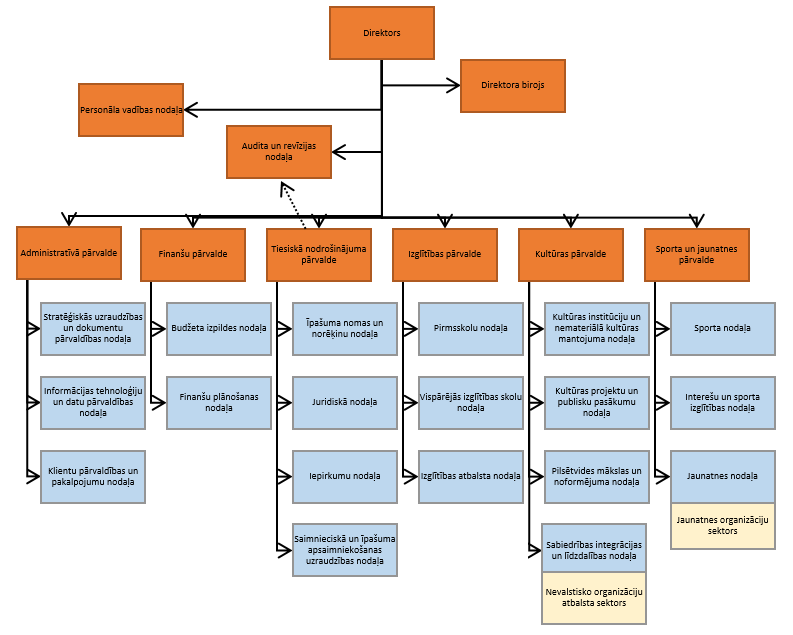 